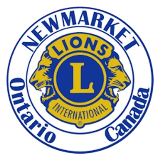 February 15 ,2021 Zoom Meeting Attendees:Lions: Christiane Zoidl, Megan Bennett, Rick Metcalfe, Bahram Jadidi, Richard Poulin, Brian Havard,             Marilyn Grey, Olga Partanen, Don Gardiner, Sylvia Brock, Kirby Brock, Mike Barker, Ron Head,             June Foot, John Liska and Larry SikorskiGreetings: Lion Richard PoulinApproval of Minutes:Motion: Lion June Foot- “That the minutes of the February 1st, 2021 Zoom meeting be accepted as presented.”   Second: Lion Kirby Brock   Motion:  Carried  Correspondence:  A)  Camp Kirk Draw Fundraiser-$100 ticket for Steak BBQ Motion: Lion Rick Metcalfe- “That the Club purchase one $100 ticket for the Camp Kirk fundraiser BBQ draw.”   Second: Lion Kirby Brock   Motion:  Carried  B) MDA Convention 50/50 Draw Tickets	-Twenty 50/50 draw tickets received from the MDA Convention Committee	-$5.00 per ticketMotion: Lion Mike Barker- “That the Club purchase the 20 MDA Convention 50/50 draw tickets for $100.”   Second: Lion John Liska   Motion:  Carried  Treasurer’s Report:  Lion Ron Head	-The Club has $95,000 available to spend, this includes Trust funds	-Committed Expenditures-$11,000 to the Town	                                         -$10,000 for Catch the Ace prize				  -$5,000 for Campaign 100-payment over 3 years	-Bingo Account down to approximately $1,700, after Santa Fund expenses	-Bingo World held a virtual bingo event on Saturday, February 13th with over 100 tickets sold, the club will               receive a portion of this	-Treasurer Lion Ron Head would like to retire and is looking for a replacement, let Lion President               Richard Poulin know if you are interested.              -A Zoom meeting will be scheduled to explain what is involved in the Treasurer’s positionCommittee Reports:	1) Request Committee: Lion Sylvia Brock		-Margaret Bahen Hospice		-request for 12 Air iPads, 10 for patient rooms, 2 for staff 		-request letter reviewed		-Committee to do “due diligence”		-they have Chromebooks that don’t work-Lion Rick Metcalfe to see if they can be fixed after		 which, Lion Sylvia Brock will contact Margaret Bahen to start dialogue		-previously $4576 spent on 15 tablets for Long Term Care senior’s residencesMotion: Lion Mike Barker- “That the Club spend up to $4,500 for tablets for the Margaret Bahen Hospice.”   Second: Lion Ron Head   Motion:  Carried  2) Coats for Kids: Lion Christiane Zoidl	-Store is still closed due to COVID lockdown3) 90th Anniversary: Lion Rick Metcalfe	-still trying to set up meeting with the Town to discuss projects	-Southlake Foundation sent a letter and plaque to the Club commemorating the Club’s 90th               anniversary-plaque to be displayed in Lions Hall display case (PHOTO BELOW)	-use of the new police facility should be at no cost to the Club thanks to Lion Rick Metcalfe 	-Lion Rick Metcalfe to present deposition to the Town Council at their March 1st meeting4) Catch the Ace: Lion Rick Metcalf	-start date postponed to March 9th-may have to postpone againCOVID 16 Vaccination Centre: Lion Richard Poulin	-do they need volunteers at the Ray Twinney Centre?	-do they need food/drinks?	-no food or drinks allowed inside	-only Southlake Foundation volunteers to be providing assistance if needed	-Lion Olga Partanen to reach out to Southlake to see if there is anything the Club can do to helpLions Quest Social/Emotional Learning (SEL) Online Training: Lion Sylvia Brock	-Maple Leaf PS has signed up one participant, Argue Sterling, for the May 12th session	-Club has received the $350 invoice to pay for the 2-hour workshop and materials package	-have requested that the Maple Leaf PS participant, present to Club after attending the session	-Lion Sylvia Brock, A16 Lions Quest Chair, will contact Meadowbrook PS to see if there is any interest	 in the programme	-Lions need to know more about Lions Quest-see their Facebook page and website-Facebook page Lions Quest Canada | Facebook            -website Lions Quest Canada - Centre for Positive Youth DevelopmentGood of Lionism:-Lion Richard Poulin has contacted 3 Sisters Catering and O’Malley’s catering re:Club meals - waiting for information    	 Meeting Adjourned: 8:09 p. m.* NEXT MEETING MARCH 1, 2021*Newmarket Lions Club President: Richard PoulinNewmarket Lions Club Secretary: Megan Bennett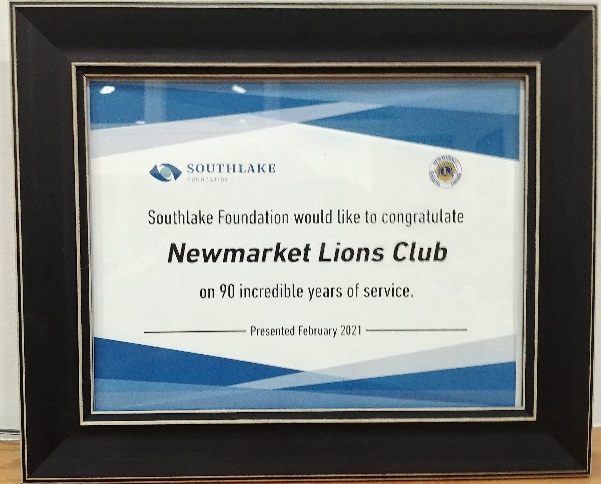 	-